					       2021-2022Spokane Public Schools 
     Elementary Supply ListGeneral classroom supplies such as pencils, glue, crayons, scissors, markers and tissue are provided by the school district. The following are recommended for students to bring to school.Kindergarten – Grade 2Gym shoes for Fitness & HealthBackpack with student name clearly printed insideGrade 32 Composition notebooks 2 Spiral notebooks, 8.5”x11”, 70-sheet, wide ruled1 package 8-12 colored pencilsGym shoes for Fitness & HealthBackpack with student name clearly printed inside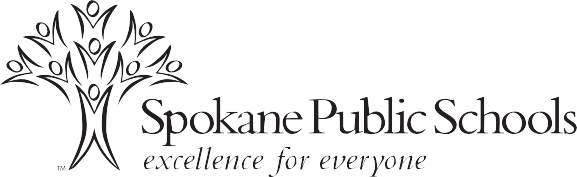 Grade 4  Accordion File (preferred) or a 2 inch 3-ring binder Notebook paper – College Ruled3 Composition notebooks 3 Portfolio folders with pockets1 package subject dividers for 3-ring binder (if purchasing a binder)Pencil/supply pouch1 package 8-12 colored pencilsGym shoes for Fitness & HealthBackpack with student name clearly printed inside (no suitcases or backpacks with wheels – must fit in a locker)Grades 5 3-ring binder with a zipper (like a Trapper Keeper)2 pks Notebook paper – College Ruled 1 Composition notebook5 Portfolio folders with pockets, 3-hole   5 Spiral notebooks, 8.5”x11”, 70-sheet 4 Pens2 Highlighters1 package subject dividers for 3-ring binderPencil/supply pouch to place inside 3-ring binder12-inch ruler with centimeters and inches1 package 8-12 colored pencils Gym shoes for Fitness & HealthBackpack with student name clearly printed inside (no suitcases or backpacks with wheels – must fit in a locker)